Publicado en   el 09/05/2014 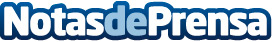 Hernández apela á necesidade de utilizar racionalmente un recurso escaso como é a augaDatos de contacto:Nota de prensa publicada en: https://www.notasdeprensa.es/hernandez-apela-a-necesidade-de-utilizar Categorias: Galicia http://www.notasdeprensa.es